Possible questions: Education and Future PlansWhat type of school do you go to? (name, built in?, location, size, number of pupils/teachers)How do you get to school and why?Describe a typical day (timetable, daily routine).What do you usually do at break time?What did you do at break time yesterday?What do you usually do at lunchtime? What did you do at lunch time yesterday?Do you eat at the canteen? Why (not)?What do you usually do after school?What did you do after school yesterday?Do you attend any revision/extra-curricular clubs?Are there any extra-curricular activities you would NOT go to? Why?Describe your uniform and what you think of it.French students do not have to wear a uniform; do you think it is a good idea? Why (not)?What subjects do you learn (compulsory? options? how many lessons a week/fortnight?)Which is your favourite subject and why?Which subject do you like the least and why? Which is your favourite teacher and why?Which teacher do you like the least and why? What are the rules in your school?Which school rules do you think are essential and why?Which school rules do you find un-necessary and why?Do you get in trouble at home if you get in trouble at school?Do you get praise/rewards at home for being good at school?If you could change one thing in your school what would it be?What will/are you going to do after your GCSE exams?What kind of job/career will you be doing? Why?Where do you “see yourself” in 20 years? (married? kids? living where? what kind of job?)Describe a successful school trip.Describe a school trip that went wrong.Were there any changes in your school lately (refurbishments, etc.)? What were the consequences?Are there any future projects for your school? What will the impact(s) be?Questions won’t necessarily be covered/studied in order.The bullet points for Writing and Speaking Assessments will combine several of these mini-questionsWHEN WRITING DRAFTS FOR FINAL BULLET BOINTS, YOUR WORK OVERALL MUST INCLUDE:descriptionsvaried vocabulary (don’t keep using the same words and avoid cognates whenever you can)I, he/she, weimpersonal sentences: there is/are, one must, etc…at least 2 negative structures (ie using ‘not’)at least 5 different opinions with at least 3 justified (‘because’) or complex (‘I think/find that…’)at least 5 different connectives (eg: and, but, when, if, however, etc)time indicators (eg: next weekend, yesterday, after that, then, etc.)present tensepast/perfect tense (remember the MRS VAN DER TRAMP verbs)future tense (going to/will)DOPPForget: Descriptions, Opinions, Past, Present, Future You might not be predicted C or above nothing stops you from going for it!School subjects and facilitiesdescribe my school subjects   (Q.15)state where I do them/facilities (will feed into Q1)         I go to assembly in…      I do… in…       I study… in …      I learn… in…This could be used for Q1Describing your school (Q1, last 2 paragraphs Q31+32):Mon collège: Bonjour, je m’appelle Julien, j’ai treize ans et je vais te parler de mon collège qui s’appelle				                 I am going to tell you about	         which « Le Collège Émile Zola ». Il se situe à la campagne à Rennes en France. 			      It is situated in the countrysideC’est un collège privé, mixte et très grand où il y a environ neuf cents trente élèves et 					       where there are about		          studentssoixante professeurs. Il y a trois bâtiments : le bâtiment principal pour les maths, les sciences, le français et les langues There are    buildings		               mainétrangères, celui de technologie et le gymnase. Le bâtiment de technologie est tout neuf                the one for									 brand newpar contre le gymnase et assez vieux. Nous avons aussi une bibliothèque et quatre salles however			       old		              alsoinformatiques avec trente ordinateurs par salle. Il y a aussi une grande cour dehors pour la                          with								          outside	récréation. breaktimeMon collège a été construit en 1971 en l’honneur du célèbre écrivain français et il a été rénové en 	            was built in				famous French writer	                   was renovated in1993. Je trouve que mon collège est vraiment bien parce qu’il est assez moderne mais il a du 	I find that                                    really					           it has somecaractère.characterL’année prochaine, on va y construire une piscine. Je pense que c’est une excellente idée pour Next year one/we will build				I think thatfaire des cours de natation.	    swimming lessonsFind these key facts about Quilley (use the internet or ask key people in the school):When was it built?Why is it called “Quilley” or used to be called “Alderman Quilley”?When was the sports hall built?When was West Block renovated?How many students are there?How many teachers are there?Are there any projects for the future? (eg: swimming pool). If not, make it up Re-write this description and change all the underlined elements to describe Quilley.mon emploi du temps 				(my timetable) 						describe your timetable on a typical day (Q.3)1) Write the days in the right columns:     mercredi / lundi / samedi / jeudi / dimanche / vendredi / mardi2) Complete the timetable IN FRENCH with your lessons from week A.3) Complete the sentences (could be used for Q15):Eg : J’apprends le français avec Madame Kelly  dans la salle WB6.Je fais maths avec ___________________________ dans __________________________.J’ai anglais avec _____________________________ dans __________________________.J’étudie les sciences avec __________________________ dans ______________________.4) Complete the sentences (could be used for Q15):Eg : J’ai français deux ou trois  fois par semaine.J’ai  maths  _________________________________________ fois par semaine.J’ai E.P.S.  _____________________________ fois par semaine.J’ai informatique  __________________________ fois par semaine.5) Complete these timings with the missing elements:______  heures et demie : 8h30neuf heures moins le quart: 8h____dix heures moins ______ : 9h40_____ heures trente-cinq : 10h35onze heures ______ dix : 10h50douze heures moins le quart : ______________douze heures quarante : 12h__________ heure dix : 1h10deux heures cinq : __________trois _______: 3h006) This text has 10 mistakes/wrong facts. Underline them then re-write the text with the correct information. Extra: you could add some opinions when relevant (eg: it’s too short) Q3À Quilley la journée commence à neuf heures et demie avec le tutorat sauf le lundi quand il y a l’assemblée dans la bibliothèque.Les cours commencent à neuf heures et quart et nous avons cinq leçons par jour.La récréation commence à dix heures trente-cinq et dure trente minutes.La pause déjeuner commence à douze heures quarante-cinq et finit à une heure.L’après-midi les cours recommencent à deux heures dix et finissent à quatre heures._______________________________________________________________________________________________________________________________________________________________________________________________________________________________________________________________________________________________________________________________________________________________________________________________________________________________________________________________________________________________________________________________________________________________________________________________________________________________________________________________________________________________________________________________________________________________________________________Mes activités (Q4,6,9)my activitiesDescribing what you usually do before and after school, at break and lunch times.Translate these activities into English:7.  je vais au club de sciences/anglais/etc    _____________________________________________________________________8. je vais au club de révision de sciences/maths/etc    _____________________________________________________________________9. je rentre chez moi     _____________________________________________________________________10. je vais à la gym    _____________________________________________________________________11. je fais mes devoirs     _____________________________________________________________________Now place those sentences + daily routine ones, in French, in the grid depending on the time of day at which you do them (yes you can put them in more than one category):Mes activités hier(my activities yesterday)Describe what you did yesterday before/after school, for break/lunch (Q. 5, 7, 10)Complete the sentences with the missing verbs in the past tense. Some verbs should be used more than once!____________________   avec mes copains / copines____________________   à la cantine____________________   à la bibliothèque____________________   à l’ordinateur____________________   au foot/rugby/etc dans le champ____________________   dans une salle de classe____________________   au club de sciences/anglais/etc____________________   au club de révision de sciences/maths/etc____________________   chez moi____________________   à la gym____________________   mes devoirs				Complete the sentences for yourself (hier = yesterday):Hier, avant le collège _________________________________________________________.(Q5) Hier, pendant la récré ____________________________________________________.(Q7) Hier, à midi ____________________________________________________________.(Q10) Hier après le collège _____________________________________________________.NB : to understand how to build a past tense, ask me for the step-by-step handout Les matières que j’aime et celles que je n’aime pas et pourquoi (Q16,17)(subjects I like and the ones I don’t like and why)expressing justified opinions about subjectscomparing subjects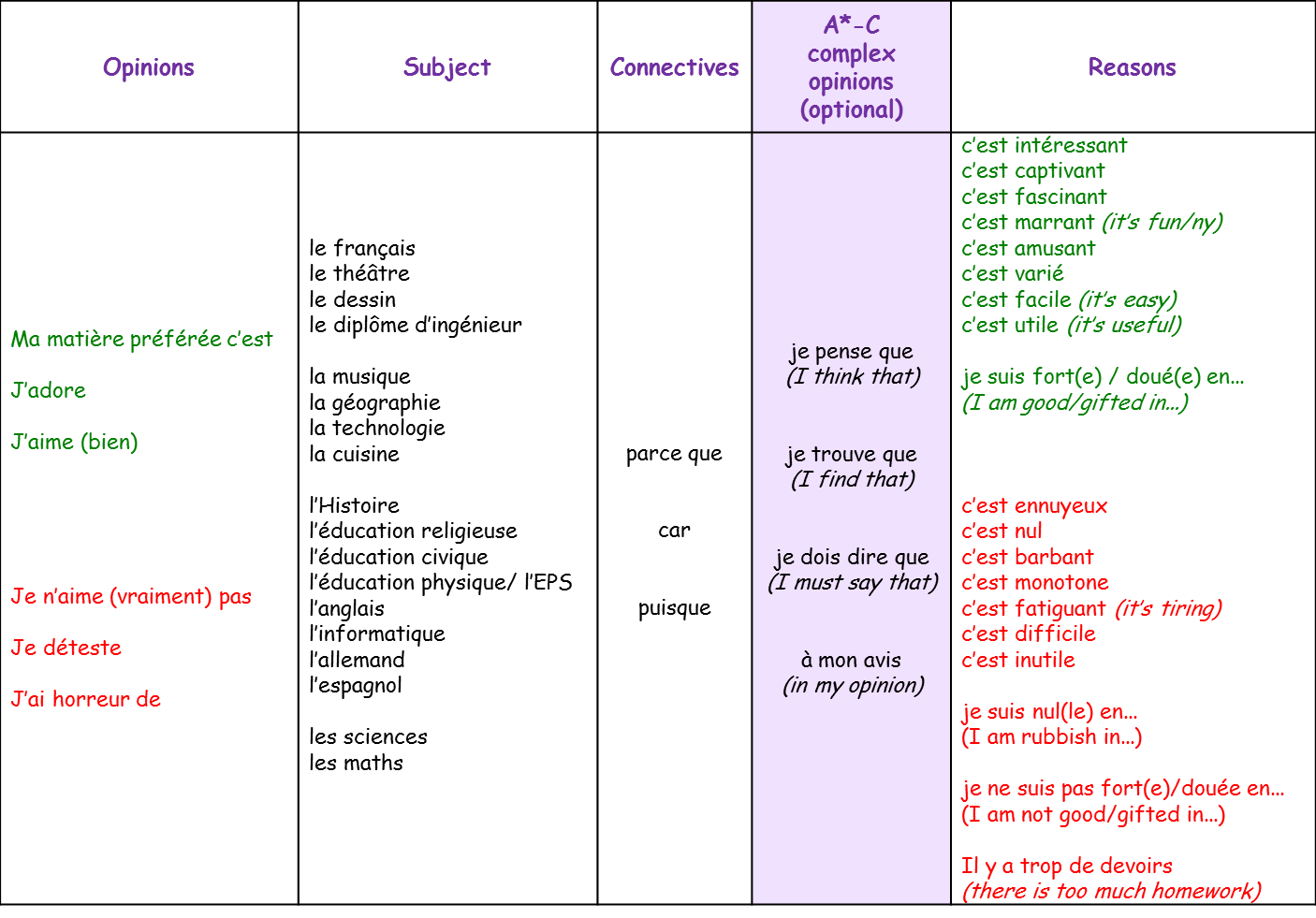 Ma matière préférée c’est _____________________________________________________________________________________________________________________J’adore_____________________________________________________________________________________________________________________________________J’aime______________________________________________________________________________________________________________________________________Je n’aime pas ________________________________________________________________________________________________________________________________Je déteste__________________________________________________________________________________________________________________________________J’ai horreur de _______________________________________________________________________________________________________________________________Comparing: the most/least/bestL’éducation physique est plus active que les maths                            PE            is more active than mathsL’éducation physique est la matière la plus active		  PE                 is                the most active subjectL’Histoire est aussi intéressante que la géographie            History is        as interesting      as     geography.La chimie est moins créative que le dessin           chemistry is  less  creative  than    art  La chimie est la matière la moins créative	 chemistry is                 the least creative subject Irregular one: bien (good), just like in English, you don’t say “more/most good”Le théâtre est mieux que les maths		drama is better than mathsLe théâtre est la meilleure matière           NB : watch out for gender ! le meilleur/la meilleure		drama is the best subjectWrite a different sentence using each way of comparing (more/less than/ as… as…/ the –est):____________________________________________________________________________________________________________________________________________________________________________________________________________________________________________________________________________________Les profs que j’aime et ceux que je n’aime pas et pourquoi (Q18,19)(subjects I like and the ones I don’t like and why)expressing justified opinions about teachersMatch the characteristics:désordonné(e): __________________________________________bavard(e) : _____________________________________________enjoué(e) : _____________________________________________poli(e) : _______________________________________________plein(e) de vie: __________________________________________im/patient(e) : __________________________________________accueillant(e) : __________________________________________divertissant(e) : _________________________________________méchant(e) : ____________________________________________bruyant(e) : ____________________________________________passionnant(e) : _________________________________________bizarre: ______________________________________________sévère: _______________________________________________aimable: ______________________________________________sympa: _______________________________________________tête en l’air: ___________________________________________émotionnel(le) : _________________________________________gentil(le) : _____________________________________________caractériel(le) : _________________________________________nul(le) : _______________________________________________rigolo(tte) : ____________________________________________paresseux(-euse) : _______________________________________travailleur(-euse) : _______________________________________grincheux(-euse) : _______________________________________compréhensif(-ive) : ______________________________________Write a different sentence using each way of comparing (more/less than/ as… as…/ the –est):____________________________________________________________________________________________________________________________________________________________________________________________________________________________________________________________________________________Using the table of opinions about school subjects, write a sentence for each opinion but this time about teachers. Same success criteria applies (using quantifiers, connectives, etc).Remember to use the correct gender (see feminine form in brackets in the list)Other adverbs to use to improve work even further:rarement :  rarelyquelques fois / parfois / de temps en temps:  sometimes / from time to timesouvent:  oftennormalement:  normallygénéralement:  generallytoujours:  alwaysMon/ma prof préféré(e) c’est ____________________________________________________________________________________________________________________J’adore_____________________________________________________________________________________________________________________________________J’aime______________________________________________________________________________________________________________________________________Je n’aime pas ________________________________________________________________________________________________________________________________Je déteste__________________________________________________________________________________________________________________________________J’ai horreur de _______________________________________________________________________________________________________________________________opinions		quantifiers		adverbs/connectives		impersonal structuresTranslate it into English :____________________________________________________________________________________________________________________________________________________________________________________________________________________________________________________________________________________________________________________________________________________________________________________________________________________________________________________________________________________________________________________________________________________________________________________________________________________________________________________________________________________________________________________________________________________________________________________________________________________________________________________________________________________________________________________________________What is missing to make this text EVEN BETTER ? : ________________________________Mon uniforme, ce que j’en pense et mon uniforme idéal (Q13,14)(my uniform, what I think of it and my ideal uniform)describing your current and ideal uniformexpressing justified opinions (yes again!)using the conditional tense (would)Pour ou contre l’uniforme scolaire? (Q13-14)(for or against school uniform ?)expressing arguments/debatingWrite the number of each statement in the correct column depending on whether it is positive or negative. Then translate the main idea for each statement (see examples)Match descriptions to pictures1) outfit ______				2) outfit: _________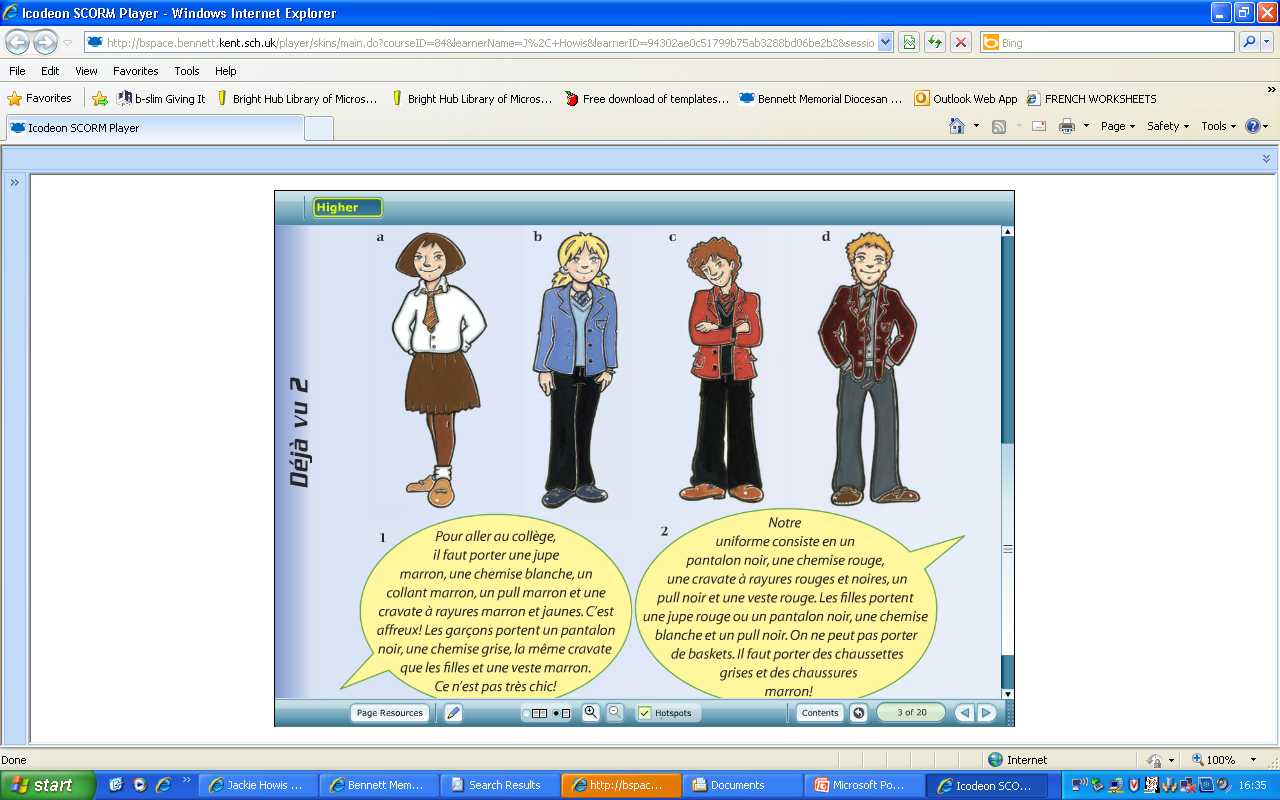           Match the statements:Expressing what you would rather wear (conditional tense)Si j’avais le choix (If I had the choice)Je voudrais / j’aimerais (I would like)      				porter (to wear)Je ne voudrais pas / je n’aimerais pas (I would not like)		Je préfèrerais (I would prefer)					ne pas porter (not to wear)	Mon uniforme idéal serait (my ideal uniform would be)Mon uniforme ideal consisterait de (my ideal school uniform would consist of…)Pour mon uniforme idéale, je porterais (for my ideal uniform I would wear…)Describe your uniform, what you think of it and what you would rather wear:___________________________________________________________________________________________________________________________________________________________________________________________________________________________________________________________________________________________________________________________________________________________________________________________________________________________________________________________________________________________________________________________________________________________________________________________________________________________________________________________________________________________________________________________________________________________________________________________________________________________________________________________________________________________________________________________________________Le règlement du collège (Q20,21,22)(school rules)saying what you can and cannot do at school using impersonal structuresdescribing consequencesexpressing points of viewMatch the French to the Englishêtre à l’heureapporter son matérielfaire ses devoirsêtre poliapprendre ses leçonscacher ses tatouagesrespecter les autresporter un uniformeécouter les professeursfaire des effortstravailler durporter des bijoux, des piercing ou du maquillageutiliser son portable en classemanger en classefaire l’idiot en classemâcher du chewing-gumfumerdire des gros motsil faut – one must/has to	il ne faut pas – one must not    	           followed by theon doit – one must	on ne doit pas – one must not		          infinitive; ie: theon peut – one can	on ne peut pas – one cannot		        verb as it is in theil est autorisé de – it is allowed to	il est interdit de – it is forbidden to	                dictionaryComplete each sentences with rules in Quilley from the list above:Il faut _____________________________________________________________________On doit ____________________________________________________________________On peut ____________________________________________________________________Il est autorisé de _____________________________________________________________Il ne faut pas ________________________________________________________________On ne doit pas _______________________________________________________________On ne peut pas _______________________________________________________________Il est interdit de _____________________________________________________________Si vous ne respectez pas le règlement du collège vous pouvez recevoir :If you do not respect the school rules, you could receive:une retenue – a detentionun avertissement – a warningune lettre à la maison – a letter homeune convocation pour vous parents –a request for your parents to come inSi vous ne respectez pas les consignes du collège vous pouvez être :If you do not respect the school rules you could be:mis(e) en isolement pour travailler – put in isolation to workexclu(e) - excludedSi je travaille bien au collège :If I work well at school :je reçois de l’argent de poche/des cadeaux – I get some pocket money/presentsje peux sortir avec mes copains /copines – I can go out with my matesmes parents sont fiers de moi -  my parents are proud of meSi je ne travaille pas bien au collège :If I do not work wekk at school :je dois rester à la maison – I must stay at schoolje ne peux pas sortir – I cannot go outmes parents me grondent – my parents tell me offje ne reçois pas d’argent de poche – I do not get any pocket moneyAre these opinions positive (P) or negative (N)?:Je pense que le règlement est important: ______________Selon moi, le règlement est fondé sur le respect des autres : _____________À mon avis, il n’y a pas assez de liberté : _______________Je crois que le collège devrait être plus stricte : ____________Selon moi, le règlement est idiot ! : __________On est traité comme des enfants : ________________Task:Describe your school rules using impersonal phrases including negatives (ie: one must / one must not). Vary your sentences!Explain the consequences for not following the rules both at school and at home.Give your opinion (generally or on specific rules). NB: if looking for extra vocab in the dictionary, make sure to select the right type of word (noun, verb, adjective, etc) and look at the different contexts/examples (often in brackets and/or italics)________________________________________________________________________________________________________________________________________________________________________________________________________________________________________________________________________________________________________________________________________________________________________________________________________________________________________________________________________________________________________________________________________________________________________________________________________________________________________________________________________________________________________________________________________________________________________________________________________________________________________________________________________________________________________________________________________________Si j’étais le directeur/la directrice (Q25)(if I was the headmaster/headmistress)saying what you would change in the school using the conditional tense (would)Put the missing verbs back in the sentencesthen translate underneath:Si j’étais le directeur / la directrice…__If I was the headmaster / the headmistress__________... les cours _ _ _ _ _ _ _ _ _ _ _ _ _ _ à dix heures.____________________________________________________________________... la journée _ _ _ _ _ _ _ _ plus tôt.____________________________________________________________________... il y _ _ _ _ _ _ plus de vacances.____________________________________________________________________... j’ _ _ _ _ _ _ _ _ _ _ _ _  un uniforme pour les profs aussi.____________________________________________________________________... on _ _ _ _ _ _ _ _ utiliser son portable en classe.____________________________________________________________________... les leçons ne _ _ _ _ _ _ _ _ _ _ que trente minutes.____________________________________________________________________... j’ _ _ _ _ _ _ _ _ _ les devoirs et les examens !____________________________________________________________________Struggling to understand those verbs? Look them up in the dictionary by looking for the black part (the infinitive). Whole verb in purple? Then it is an exception, check the list in the rule box!Mes projets pour après les examens (Q26,27,28)(my plans for after the exams)referring to the futureTranslate these ‘future plans’continuer les études au lycée : _____________________________________________________apprendre une nouvelle matière : ___________________________________________________commencer à travailler : _________________________________________________________faire un apprentissage : _________________________________________________________prendre une année sabbatique : ____________________________________________________devenir (vétérinaire) : ___________________________________________________________ voyager et découvrir le monde : ____________________________________________________acheter une maison : ___________________________________________________________habiter (en Floride) : ___________________________________________________________avoir des enfants : _____________________________________________________________se marier : ___________________________________________________________________rester célibataire : _____________________________________________________________rencontrer de nouvelles personnes : _________________________________________________monter mon entreprise : _________________________________________________________gagner beaucoup d’argent : _______________________________________________________faire du volontariat/bénévolat : ____________________________________________________devenir célèbre : _______________________________________________________________Task: using the list of “future plans” above or some of your own, write about your projects for after your GCSE exams and also long term (in 10 years’ time). You can choose how to build the future tense in each sentence (‘going to’ or ‘will’ or a combination). You could also use the conditional ‘je voudrais/j’aimerais’ (I would like) followed by ‘future plan’. Make sure you use some of the ‘extra details’ above to set a context to your statement(e)____________________________________________________________________________________________________________________________________________________________________________________________________________________________________________________________________________________________________________________________________________________________________________________________________________________________________________________________________________________________________________________________________________________________________________________________________________________________________________________________________________________________________________________________________________________________________________________________________________________________________________________________________________________________________________________________________________________________________________________________________________________________________________________________________________________________________________________________________________________________________________________Les voyages scolaires (school trips)describing a successful trip (Q29)describing a trip that went wrong (Q30)Some vocabulary:L’année dernière – last yearIl y a deux ans – 2 years agoEn octobre – in octoberje suis parti(e) – I went on est parti – we went (casual)	    en voyage scolaire à ... – on a school trip to …nous sommes partis – we wentpour la journée – for the daypour quelques jours – for a few dayspour une semaine – for a weeknous avons voyagé – we travelled en avion – by planeen car – by coachen bateau – by boaten train – by trainnous avons  - we (+ beginning of past tense)visité des musées – visited museumsrencontré des gens – met peopledécouvert une nouvelle culture – discovered a new cultureappris quelque chose – learned somethingposé des questions – asked questionsnous nous sommes - we (+ beginning of past tense of a reflexive verb)bien amusés – enjoyed ourselves / had funennuyés – were boredd’abord – firstensuite – thenaprès – afterenfin - finallyWrite the number of each statement in the correct column depending on whether it is positive or negative. Then translate the main idea for each statement (see examples)Task: using the vocabulary above and/or some of your own:narrate/write about a successful school trip you went on.narrate/write about a school trip you went on which was not good.extra: state where you would like to go on a school trip and why (use the conditional tense; ie ‘would’ – see rule on previous pages)____________________________________________________________________________________________________________________________________________________________________________________________________________________________________________________________________________________________________________________________________________________________________________________________________________________________________________________________________________________________________________________________________________________________________________________________________________________________________________________________________________________________________________________________________________________________________________________________________________________________________________________________________________________________________________________________________________________________________________________________________________________________________________________________________________________________________________________________________________________________________________________________________________________________________________________________________________________________________________________________________________________________________________________________________________________________________________________________________________________________________________________________________________________________________________________________________________________________________________________________Les matières que je ne fais pas sont: (subjects  I don’t do are:)Pour mes options j’ai choisi:(for my options I chose)Mes matières obligatoires sont:(my compulsory/core subjects are)Days lunditutorattutoratassembléetutorattutoratleçon 1leçon 2récréationrécréationrécréationrécréationrécréationrécréationleçon 3leçon 4pause déjeunerpause déjeunerpause déjeunerpause déjeunerpause déjeunerpause déjeunerleçon 5leçon 6avant le collège (before school)à midi (at lunch) – Q6pendant la récré (at break time) – Q4après le collège (after school) – Q9des baskets
une chemise
une jupe
un pull
un short
un blouson
un costume
un maillot de bain
un survêtement
des chaussettes
une cravate
un manteau
une robe
un tee-shirt
des chaussures
un jean
un pantalon
une salopette
une vestetrainers
a shirt
a skirt
a jumper
shorts
a jacket
a suit
a swimming suit
a tracksuit
socks
a tie
a coat
a dress
a tee-shirt
shoes
jeans
trousers
dungarees
a blazerles avantagesles inconvénients1) I am for (wearing) a school uniform2) it is ridiculous (nowadays)123456b123456789101112131415161718epositifsnégatif1) I loved the journey on the plane2) I was/felt sick on the coach